Housing assistance agencyExported from METEOR(AIHW's Metadata Online Registry)© Australian Institute of Health and Welfare 2024This product, excluding the AIHW logo, Commonwealth Coat of Arms and any material owned by a third party or protected by a trademark, has been released under a Creative Commons BY 4.0 (CC BY 4.0) licence. Excluded material owned by third parties may include, for example, design and layout, images obtained under licence from third parties and signatures. We have made all reasonable efforts to identify and label material owned by third parties.You may distribute, remix and build on this website’s material but must attribute the AIHW as the copyright holder, in line with our attribution policy. The full terms and conditions of this licence are available at https://creativecommons.org/licenses/by/4.0/.Enquiries relating to copyright should be addressed to info@aihw.gov.au.Enquiries or comments on the METEOR metadata or download should be directed to the METEOR team at meteor@aihw.gov.au.Housing assistance agencyIdentifying and definitional attributesIdentifying and definitional attributesMetadata item type:Object ClassSynonymous names:AgencyMETEOR identifier:269006Registration status:Housing assistance, Superseded 10/02/2006Definition:An organisation or organisational sub-unit that is responsible for the provision of housing assistance to clients.Defining Agency is extremely important for data collection, as it is the level at which most data are collected in the community services area.Regardless of the way in which an organisation is funded, an agency is the level of the organisation responsible for service provision to clients. In some instances one organisation will have more than one or many agencies.Sometimes agencies may contract out or broker the assistance required by their clients to other service providers (such as a crisis accommodation agency paying for hotel room hire). Although the agency may not directly provide the assistance in these cases, the agency paying for the assistance to clients is considered responsible for that assistance and should be able to report on those clients and the assistance they receive.Collection and usage attributes Collection and usage attributes Guide for use:Different collections define Agency differently according to their context and varying need for information on the different levels of organisations providing community services. Individual data collections will therefore need to further specify what an agency is for their collection purposes.In the Supported Accommodation Assistance Program (SAAP) National Data Collection, SAAP agencies are defined as 'The body or establishment which receives a specified amount of money (SAAP funds) to provide a SAAP service...The agency is the level at which data are collected'.In the Home and Community Care (HACC) Data Dictionary however, a HACC agency is defined as 'A HACC funded organisation or organisational sub-unit that is responsible for the direct provision of HACC funded assistance to clients'.In Children's services, agency most closely corresponds to the definition of Service provider 'The entity (individual, agency, organisation, body or enterprise) that provides the service(s)'.At this point in time the National Community Services Data Dictionary definition of agency is of necessity quite broad. As agency is generally the level at which data are collected, and there are different needs for data collection in different areas, a more precise definition would be too narrow to encompass all community services data collections.Source and reference attributesSource and reference attributesSubmitting organisation:Australian Institute of Health and Welfare
Relational attributesRelational attributesRelated metadata references:Has been superseded by Housing assistance agency       Housing assistance, Standard 10/02/2006
Is re-engineered from  Agency, version 1, DEC, NHADD, NHDAMG,  Superseded 01/03/2005.pdf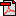  (14.7 KB)       No registration statusData Element Concepts implementing this Object Class:Housing assistance agency—gross capital expenditure (assets acquired under finance leases)       Housing assistance, Superseded 10/02/2006
Housing assistance agency—gross capital expenditure (expenditure on non-financial assets)       Housing assistance, Superseded 10/02/2006
Housing assistance agency—gross capital expenditure (purchases of new non-financial assets)       Housing assistance, Superseded 10/02/2006
Housing assistance agency—gross capital expenditure (purchases of second-hand non-financial assets)       Housing assistance, Superseded 10/02/2006
Housing assistance agency—gross capital expenditure (sales of non-financial assets)       Housing assistance, Superseded 10/02/2006
Housing assistance agency—recurrent expenditure (administration costs)       Housing assistance, Superseded 10/02/2006
Housing assistance agency—recurrent expenditure (current transfer payments)       Housing assistance, Superseded 10/02/2006
Housing assistance agency—recurrent expenditure (depreciation and amortisation)       Housing assistance, Superseded 10/02/2006
Housing assistance agency—recurrent expenditure (depreciation)       Housing assistance, Retired 10/02/2006
Housing assistance agency—recurrent expenditure (direct costs)       Housing assistance, Retired 10/02/2006
Housing assistance agency—recurrent expenditure (non-employee expenses)       Housing assistance, Superseded 10/02/2006
Housing assistance agency—recurrent expenditure (property expense)       Housing assistance, Superseded 10/02/2006
Housing assistance agency—recurrent expenditure (repairs and maintenance costs)       Housing assistance, Superseded 10/02/2006